Publicado en Barcelona (Catalunya) el 30/11/2021 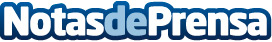 Nueva entrevista de Cárdenas a un cliente de Repara tu Deuda exonerado con la Ley de Segunda Oportunidad El presentador conoce el testimonio de los beneficiarios de esta ley tan necesaria para muchos particulares y autónomos de nuestro paísDatos de contacto:David Guerrero655 95 67 35Nota de prensa publicada en: https://www.notasdeprensa.es/nueva-entrevista-de-cardenas-a-un-cliente-de Categorias: Nacional Derecho Finanzas Sociedad País Vasco http://www.notasdeprensa.es